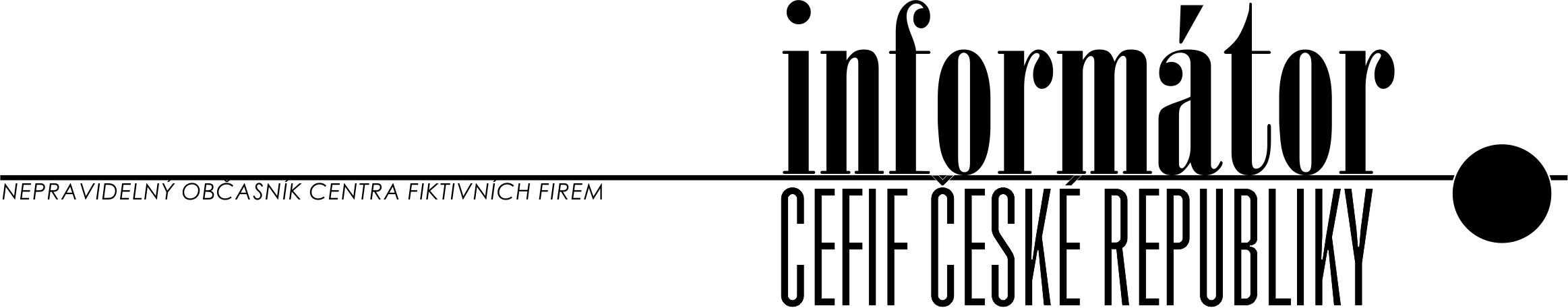 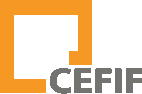 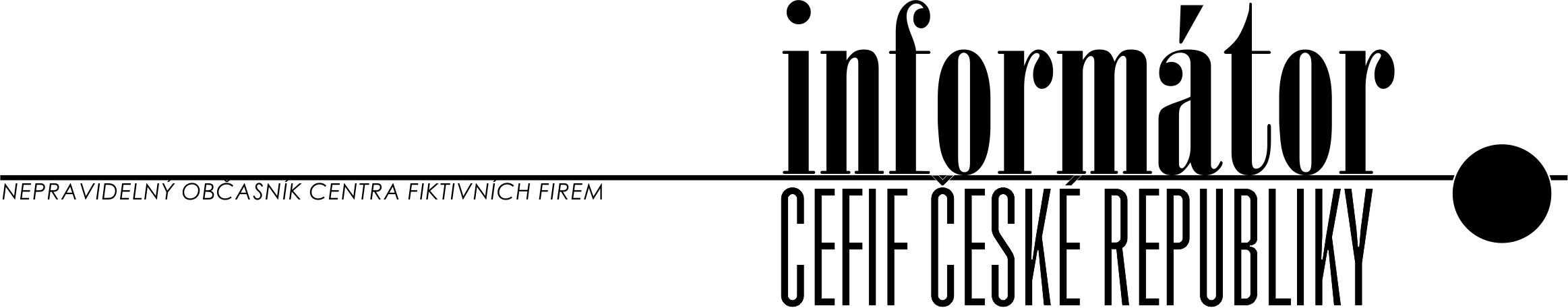 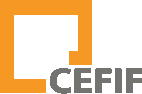 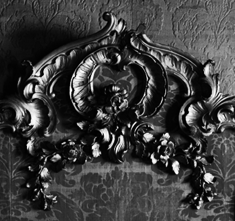 Vážení pedagogové, milí žáci,připravili jsme pro Vás předvánoční vydání Informátoru CEFIF. Informátor CEFIFInformátor Vám byl zaslán prostřednictvím elektronické korespondence. Dále jej naleznete i na našich webových stránkách http://www.nuv.cz/p/centrum-fiktivnich-firem. Taktéž ho zveřejňujeme na našem Facebooku. Prosíme, přečtěte si ho a dejte jej přečíst i všem žákům fiktivních firem. Naleznete zde informace, které Vám i jim mohou pomoci při práci.Fakturace na rok 2019Končí rok 2018 a tak opět přicházíme se žádostí o vyplnění formuláře „Přihláška FF do sítě CEFIF“ (dříve „Ředitel školy přihlašuje FF“), který slouží jako podklad pro fakturaci členských příspěvků. Prosíme, uveďte do formuláře jména fiktivních firem, které budou působit v roce 2019 u Vás ve škole. Dotazník nechte podepsat ředitelkou/ředitelem školy, označte razítkem školy a pošlete nám zpět přes datovou schránku (identifikátor datové schránky: tndzx7x) – je to nejlacinější, ale hlavně je to v souladu se zákonem. Pokud nám pošlete formulář v papírové podobě nebo e-mailem (sken ve formátu pdf) na adresu lukas.hula@nuv.cz, tak jej samozřejmě budeme akceptovat také. Formulář je k dispozici v elektronické podobě na našem CD na CEFIF Portal a také jej jako objekt vkládáme do tohoto Informátoru. Pokud máte speciální požadavky na text na faktuře (např. fakturace na SRPŠ), tak to, prosíme, uveďte. Pokud jste nám již dotazník tento školní rok poslali, znovu už nemusíte. Protože jsme také příspěvková organizace, budeme faktury distribuovat až počátkem února, abychom mohli s penězi volně nakládat.Vyhlášení celostátních soutěží fiktivních firem sítě CEFIFStejně jako každý rok i letos vyhlašujeme soutěže pro fiktivní firmy. Jsme spokojeni se soutěžemi marketingového charakteru, protože obvykle přitáhnou velké množství účastníků. Každou soutěž dotujeme těmito cenami: 1. místo 5.000 Kč, 2. místo 3.000 Kč a 3. místo 1.000 Kč. Protože myslíme i na ty, kteří se neumístí,  zařazujeme ještě losované věcné ceny. Za každých 15 firem v soutěži bude vylosována 1 věcná cena. Soutěže končí 1. března 2019. Vítěze vyhlásíme na mezinárodním veletrhu.Soutěž o nejlepší sloganVyhlašujeme soutěž o nejlepší slogan fiktivní firmy. Každá firma pošle dva slogany. Jeden v českém jazyce a druhý v jazyce anglickém, německém nebo francouzském. Žádné jiné jazyky nejsou povoleny. Posuzovat budeme vazbu k předmětu podnikání, údernost, vtipnost, smysl, zapamatovatelnost, kvalitu cizojazyčného textu. Prosíme, uvědomte si, že obvykle nestačí prosté přeložení textu. Slogan nesmí být zděděný po předchozích žácích. Slogany, prosíme, posílejte na adresu jitka.zackova@nuv.cz.Soutěž o nejlepší VIZITKUOpět po roce vyhlašujeme soutěž o nejlepší vizitku. Vizitka je důležitým marketingovým nástrojem, proto chceme dát firmám možnost předvést výsledky své práce i v letošním školním roce. Vizitky, prosíme, zasílejte poštou na jméno Jitka Žáčková, Dis. Doručení pošty potvrdíme zasláním e-mailu. V jedné obálce je možné zaslat vizitky více firem (ale každá firma může zaslat jenom jednu verzi vizitky). Taktéž je možné předat nám vizitku na veletrhu fiktivních firem (také v obálce). Nejlepší práce zveřejníme. Hodnotit budeme grafickou podobu, souvislost s předmětem podnikání a správné rozměry vizitky. Vizitka, která se zúčastnila loňské soutěže, se nemůže zúčastnit soutěže letošní. Správné rozměry vizitek naleznete např. na https://www.tisknisi.cz/cs/tip/jake-existuji-rozmery-a-formaty-vizitek.Soutěž o nejlepší Úvodní fotku na facebook CEFIFZnovu připomínáme soutěž o nejlepší profilovou fotku pro potřeby CEFIF. I Vaše tvorba může zdobit naše facebookové stránky. Nejlepší práce se stane na několik měsíců naší úvodní fotografií. A nejlepší práce získají věcné ceny.CertifikátyVzhledem ke konci pololetí připomínáme, že CEFIF nabízí možnost vystavit certifikát o absolvování fiktivní firmy pro vybrané žáky (zhruba 25 % žáků FF). Připomínáme také, co vše je třeba splnit, aby bylo možné udělit žákům FF certifikát:celková hodinová dotace minimálně tři týdenní vyučovací hodiny celkem za studium (možnost např. i 2 roky po 2 hodinách týdně)účast firmy na dvou regionálních nebo jednom mezinárodním veletrhu fiktivních firem (žák, který certifikát obdrží, se musí osobně zúčastnit alespoň jednoho veletrhu)firma je úspěšně založena nebo úspěšně prošla změnou vlastníkůfirma je přihlášena a odevzdává vyplněné formuláře zdravotního pojištění (nejméně 5 po sobě jdoucích měsíců)firma je přihlášena a odevzdává vyplněné formuláře sociálního pojištění (nejméně 5 po sobě jdoucích měsíců)firma je registrována na finančním úřadě k dani z příjmu a k DPH a nejméně jednou odevzdala přiznání k dani z příjmu.Pokud máte o certifikáty pro své žáky zájem, je třeba kontaktovat CEFIF s určitým předstihem, aby bylo možné dokončit některé nedodělky, které mohou bránit vydání certifikátu. Pro žádost o vystavení certifikátů použijte, prosíme, formulář z našeho CD. Formulář obsahuje prostor pro text, který chcete žákům na certifikát přidat (např. „žák XY pracoval s vynikajícími výsledky na pozici ředitele firmy).Úspěch českých firem na mezinárodním veletrhu v BratislavěBlahopřejeme slečně Veronice Kunderkové z FF Candy Dream, s. r. o., z VOŠ, OA, SPgŠ a SZŠ v Mostě, která se stala nejlepší reprezentantkou v kategorii zahraniční firma na 20. ročníku medzinárodného veĺtrhu cvičných firiem v Bratislavě.Kontaktní udaje na jednotlivé úřadyUpozorňujeme, že v září odešla na mateřskou paní Škrnová a nastoupila paní Jitka Žáčková, Dis. (jitka.zackova@nuv.cz). Nejjednodušší je psát e-maily na jednotlivé úřady, máte pak zajištěno, že se Váš e-mail vždy dostane do schránky toho správného člověka.Pravidla e-mailové korespondenceČistěte si pravidelně svoji e-mailovou schránku. Několikrát týdně se nám vrací e-maily jako nedoručitelné, protože 
e-mailová schránka příjemců je již zcela zaplněna. Nezapomeňte, že kromě složky s doručenou poštou máte i složku s odeslanou poštou, kde mohou být objemné e-maily! Uvědomte si, prosíme, že plná e-mailová schránka znemožňuje komunikaci. Pokud narazíme na plnou e-mailovou schránku, informujeme vyučujícího, ale držíme se hesla 3x a dost. Pokud nechcete mít problém s kapacitou své e-mailové schránky, vyberte si takovou freemailovou službu, která poskytuje neomezenou velikost e-mailové schránky.Obchodování mezi fiktivními firmamiVážení přátelé, rádi bychom Vás znovu upozornili na „desku cti“ na webových stránkách Centra fiktivních firem. Oceňujeme ty fiktivní firmy, které dobře a často obchodují, odpovídají na nabídky a platí rychle a včas své pohledávky.Prosíme, zasílejte nám průběžně, několikrát do roka, jakoukoliv formou (dopis, e-mail) informace, s kterými firmami máte dobré zkušenosti a s kterými rádi a nejčastěji obchodujete. Hlasovat můžete pouze pro FF z jiných škol. Platnost hlasu je 6 měsíců, velké prázdniny se nezapočítávají a můžete samozřejmě hlasovat i pro více než jednu fiktivní firmu.Zároveň bychom Vás tímto chtěli vyzvat k větší aktivitě při obchodování. Snažte se, prosíme, pokud můžete, udržovat obchodní styk s co možná největším počtem fiktivních firem. Nakupujte a prodávejte. Účelem fiktivní firmy není generovat zisk, ale zkušenosti!Prosíme Vás, abyste kladně reagovali téměř na každou nabídku, kterou dostanete. Přijměte ji prosím, i když zboží příliš nepotřebujete. Můžete pořídit zboží či službu i pro své zaměstnance.Několik připomínek závěremRádi bychom Vám připomněli několik věcí, na které se občas zapomíná:Pokud vyjede FF na veletrh, musí mít s sebou živnostenský list, výpis z obchodního rejstříku a pracovní smlouvy žáků, kteří na veletrhu působí. Na některých veletrzích je toto součástí hodnocení. Pokud ještě nemáte schválené podání k živnostenskému úřadu nebo obchodnímu rejstříku, můžete samozřejmě na veletrh jet. Nahlášením dáte vědět, že jste si vědomi této povinnosti.Pokud žáci skenují dokumenty pro FÚ, ať dávají pozor na to, aby skenovali vždy tak, aby byl dokument správně orientován, ne např. „hlavou dolů“.Ať žáci dbají na důležitost reklamy a distribuce své firmy. Doporučujeme mít své vlastní webové stránky, facebookové stránky, které mohou být samozřejmě fiktivní.Ing. Lukáš Hula, Mgr. Dana Alansari, Jitka Žáčková, DiS.ÚřadE-mailOdpovídáPoznámkaFinanční úřadfinancni.urad@nuv.czIng. Lukáš HulaPouze elektronické formulářeObchodní rejstříkobchodni.rejstrik@nuv.czMgr. Dana AlansariCEFIF PortalŽivnostenský úřadzivnostensky.urad@nuv.czMgr. Dana AlansariCEFIF PortalZDRAFIKzdravotni.pojisteni@nuv.czJitka Žáčková, DiS.CEFIF PortalSpráva sociálního zabezpečenísocialni.pojisteni@nuv.czJitka Žáčková, DiS.CEFIF PortalPojišťovna CEFIFpojistovna@nuv.czJitka Žáčková, DiS.Pouze e-mailemCEFIFBANKAbanka.cefif@nuv.czJitka Žáčková, DiS.Pouze e-mailemFIBAfiba@nuv.czIng. Lukáš HulaPouze e-mailemCentrální dodavatelcentralni.dodavatel@nuv.czJitka Žáčková, DiS.CEFIF Portal